Can I compare stories?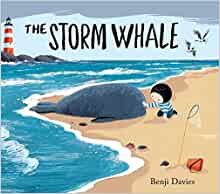 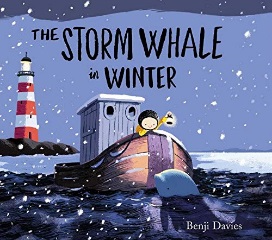 